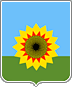 АДМИНИСТРАЦИЯ МУНИЦИПАЛЬНОГО РАЙОНА БОГАТОВСКИЙСАМАРСКОЙ ОБЛАСТИПОСТАНОВЛЕНИЕот    14.10.2014     № _1236__О внесении изменений и дополнений в  Положение о предоставлении гражданами, претендующими на замещение должностей муниципальной службы в Администрации муниципального района Богатовский Самарской  области и муниципальными служащими Администрации муниципального района Богатовский Самарской  области сведений о доходах, об имуществе и обязательствах  имущественного характера, утвержденное Постановлением  Главы муниципального района Богатовский Самарской области от 22.03.2010 № 371  В целях приведения в соответствии с действующим законодательством, руководствуясь Указом Президента РФ от 23.06.2014 N 453"О внесении изменений в некоторые акты Президента Российской Федерации по вопросам противодействия коррупции",  Уставом муниципального района Богатовский Самарской области,  ПОСТАНОВЛЯЕТ:   1. Внести изменения и дополнения в Положение о предоставлении гражданами, претендующими на замещение должностей муниципальной службы в Администрации муниципального района Богатовский Самарской  области и муниципальными служащими Администрации муниципального района Богатовский Самарской  области сведений о доходах, об имуществе и обязательствах  имущественного характера, утвержденное Постановлением  Главы муниципального района Богатовский Самарской области от 22.03.2010 № 371  (далее Положение) следующего содержания:а) в пункте 1 Положения текст: «(в редакции от 03.12.2013)» заменить реквизитами подзаконного акта регламентирующего внесение актуальных изменений в аналогичный Порядок на федеральном уровне:  «(в редакции Указа Президента РФ от  23.06.2014 № 453)»;б) в Пункте 4 Положения предложение: «предусмотренную Перечнем должностей муниципальной службы, при назначении на которые граждане и при замещении которых муниципальные служащие  обязаны представлять сведения о своих доходах, об имуществе и обязательствах имущественного характера своих супруги (супруга) и несовершеннолетних детей» дополнить текстом: «утвержденным Постановлением Главы  муниципального района Богатовский Самарской области  от 22.03.2010 № 372»;в) в пункте 9 Положения текст: «а также иным должностным лицам в случаях, предусмотренных федеральными законами» заменить: «по его поручению иным должностным лицам Администрации  в порядке не противоречащему действующему законодательству»;  г) в абзаце первом пункта 10 Положения текст : «Главе муниципального района Богатовский Самарской области» исключить. В абзаце втором пункта 10 Положения внести изменения срока подачи уточняющих сведений, изложив: «Муниципальный служащий может представить уточненные сведения в течение одного месяца после окончания срока, указанного в подпункте "б" пункта 3 настоящего Положения. Гражданин, назначаемый на должность муниципальной службы, может представить уточненные сведения в течение одного месяца со дня представления сведений в соответствии с подпунктом "а" пункта 3 настоящего Положения». В этом же пункте Положения текст: «Уточненные сведения, представленные муниципальным служащим после истечения срока, указанного в подпункте "б" пункта 3 настоящего Положения, не считаются представленными с нарушением срока»   исключить;д) в пункте 11 Положения предложение «Проверка достоверности и полноты сведений о доходах, об имуществе и обязательствах имущественного характера, представленных в соответствии с настоящим Положением гражданином и муниципальным служащим, осуществляется в порядке утвержденным» дополнить: «Постановлением Главы  муниципального района Богатовский Самарской области от 22.03.2010 №373», одновременно исключив слова: «Постановлением Администрации муниципального района Богатовский Самарской  области»;е) пункт 13 Положения изложить в следующей редакции: «13. Сведения о доходах, об имуществе и обязательствах имущественного характера муниципального служащего, его супруги (супруга) и несовершеннолетних детей в соответствии с порядком, утвержденным Постановлением Главы муниципального района Богатовский Самарской области  № 632 от 01.07.2011, размещаются на официальном сайте органов местного самоуправления муниципального района Богатовский Самарской области»; ж) в пункте 15 Положения абзац первый после слов: «гражданином или муниципальным служащим» дополнить текстом: «указанным в п.6 настоящего Положения». В абзаце втором пункта 15 предложение  «В случае если гражданин или муниципальный служащий» дополнить текстом: «указанный в п.6 настоящего Положения», и далее  после слов «не были назначены на должность муниципальной службы» дополнить текстом: «включенную в Перечень»;з) в пункте 16 Положения слова «недостоверных или неполных сведений» заменить на: «ложных сведений», после слов «гражданин не может быть назначен на должность муниципальной службы» отразить текст следующего содержания: «а муниципальный служащий освобождается от должности муниципальной службы или подвергается иным видам дисциплинарной ответственности в соответствии с законодательством Российской Федерации»;и) дополнить Положение пунктом 17 следующего содержания: «17. В случае непредставления по объективным причинам муниципальным служащим сведений о доходах, об имуществе и обязательствах имущественного характера супруги (супруга) и несовершеннолетних детей данный факт подлежит рассмотрению на соответствующей комиссии по соблюдению требований к служебному поведению муниципальных служащих и урегулированию конфликта интересов».          2. Опубликовать настоящее Постановление в районной газете «Красное знамя».          3.  Настоящее Постановление  вступает в силу со дня его опубликования.4. Постановление Главы муниципального района Богатовский Самарской области от 22.03.2010 № 371  с учетом вступивших в силу изменений, внесенных настоящим Постановлением,  разместить на официальном сайте органов местного самоуправления муниципального района Богатовский Самарской области. Глава Администрации  муниципального района БогатовскийСамарской области                                                                                                 В.В.Туркин